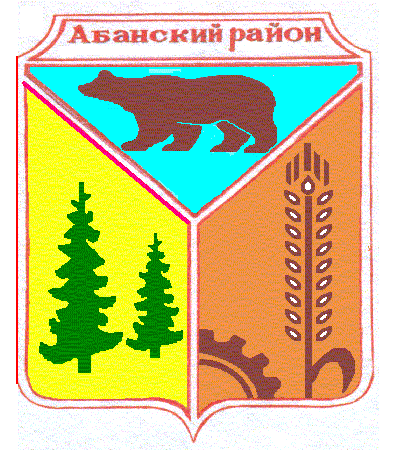 Администрация Абанского районаКрасноярского краяРАСПОРЯЖЕНИЕ17.03.2020 					 п. Абан			          № 85 - рО мерах по организации и проведению мероприятий,направленных на предупреждение завоза и распространения,своевременного выявления и изоляции лиц с признакаминовой коронавирусной инфекции, вызванной 2019-nCoV,на территории Абанского района      В соответствии с Федеральным законом от 30.03.1999 № 52-ФЗ «О санитарно-эпидемиологическом благополучии населения», статьей 90 Устава Красноярского края, учитывая постановление Главного государственного санитарного врача Российской Федерации от 24.01.2020 № 2 
«О дополнительных мероприятиях по недопущению завоза и распространения новой коронавирусной инфекции, вызванной 2019-nCoV», постановление Главного государственного санитарного врача Российской Федерации от 31.01.2020 № 3 «О проведении дополнительных санитарно-противоэпидемических (профилактических) мероприятий по недопущению завоза и распространения новой коронавирусной инфекции, вызванной 
2019-nCoV», постановление Главного государственного санитарного врача Российской Федерации от 02.03.2020 № 5 «О дополнительных мерах 
по снижению рисков завоза и распространения новой коронавирусной инфекции (2019-nCoV)», Указом Губернатора Красноярского края от 16.03.2020 №54-уг, руководствуясь ст.ст. 43,44  Устава Абанского района Красноярского края:КГБУЗ «Абанская РБ» организовать оказание в установленном порядкепервичной медико-санитарной помощи прибывшим лицам, женщинам в период беременности, лицам в возрасте 60 лет и старше при наличии респираторных симптомов по месту их жительства (месту пребывания), включая выдачу листков нетрудоспособности без посещения медицинских организаций;     2. МКУ «ЕДДС по Абанскому району» организовать представление информации по вопросам новой коронавирусной инфекции (2019-nCoV) в системе обеспечения вызова экстренных оперативных служб по единому номеру «112»     3. Отделу информационного, правового и кадрового обеспечения администрации Абанского района:- оповестить через СМИ о работе круглосуточной «горячей линии» для граждан, вернувшихся с территорий, где зарегистрированы случаи новой коронавирусной инфекции (2019-nCoV), по телефонам: 8-800-100-56-53, 
+7 (391) 223-83-08; - обеспечить размещение в СМИ памяток для населения по вопросам профилактики новой коронавирусной инфекции (2019-nCoV);     4. Рекомендовать прибывшим в Абанский район лицам:- в течение одного дня с даты прибытия в Абанский район сообщать в Управление Федеральной службы по надзору в сфере защиты прав потребителей и благополучия человека по Красноярскому краю по телефону +7 (391) 226-89-94 либо министерство здравоохранения Красноярского края по телефону 8-800-100-56-53 следующую информацию: фамилия, имя, отчество (последнее – при наличии), адрес места жительства (места пребывания), номер контактного телефона, наименование иностранного государства, из которого прибыли, даты пребывания в иностранном государстве;-  в течение 14 дней с даты прибытия в Абанский район соблюдать режим «самоизоляции» по месту жительства (месту пребывания), не покидая место изоляции (квартиру, дом, иное жилое помещение).       5.Рекомендовать гражданам пожилого возраста, проживающим 
на территории Абанского района, ограничить посещение общественных мест, соблюдать режим «самоизоляции» по месту жительства (месту пребывания).       6. КГБУ СО «КЦСОН «Абанский»:- организовать работу по оказанию помощи лицам пожилого возраста, соблюдающим режим «самоизоляции» по месту жительства (месту пребывания), по доставке продуктов и лекарств по месту их жительства (месту пребывания).        7. Рекомендовать работодателям, осуществляющим свою деятельность на территории Абанского района:- организовать ежедневное измерение температуры тела у работников;- в случае выявления у работника респираторных симптомов предлагать работнику незамедлительно обратиться в медицинскую организацию 
за получением первичной медико-санитарной помощи;- оказывать работникам содействие в обеспечении соблюдения режима «самоизоляции»;- организовать проведение уборки помещений с применением дезинфицирующих средств вирулицидного действия;- предоставлять по заявлениям работников – родителей (законных представителей) обучающихся в общеобразовательных организациях, расположенных на территории Абанского района, отпуска на период каникул;- рассмотреть возможность выполнения работниками трудовой функции вне рабочего места дистанционно или на дому;- воздержаться от направления работников в служебные командировки 
за пределы территории Красноярского края.8. Руководителям образовательных организаций, реализующих образовательные программы начального общего, основного общего и среднего общего образования, расположенных на территории Абанского района, установить для обучающихся по данным образовательным программам каникулы в весенний период с 17 по 31 марта 2020 года.9. Рекомендовать организаторам физкультурных и спортивных мероприятий на территории Абанского района, запланированных в период с 16 марта по 31 марта 2020 года, перенести сроки их проведения на более поздний период.         10.  Организациям всех форм собственности рассмотреть возможность отказаться от проведения массовых мероприятий, в том числе деловых, спортивных, культурных и развлекательных, организаторами которых они являются, либо перенести их на более поздний срок.         11. Сформировать штаб по проведению мероприятий, направленных на предупреждение завоза и распространения своевременного выявления и изоляции лиц с признаками коронавирусной инфекции, вызванной 2019-nCoV на территории Абанского района в следующем составе:Иванченко Галина Васильевна, Глава Абанского района;Горнакова Светлана Дмитриевна, первый заместитель главы администрации Абанского района;Харисова Людмила Александровна, заместитель главы администрации Абанского района- начальник отдела культуры, по делам молодежи и спорта;Кортелева Ольга Валентиновна, заместитель главы администрации Абанского района- начальник отдела информационного правового и кадрового обеспечения;Арискин Виктор Федорович, руководитель управления образования администрации Абанского района;Фильберт Ирина Владимировна, и о главного врача КГБУЗ «Абанская РБ»;Лукьянова Юлия Дмитриевна, начальник территориального отделения краевого государственного казенного учреждения «Управление социальной защиты населения» по  Абанскому району Красноярского края.      12. Еженедельно проводить заседания штаба с целью проведения анализа ситуации в районе.      13.Контроль за исполнением настоящего распоряжения оставляю за собой.Глава Абанского района	          	                                        	Г.В.Иванченко